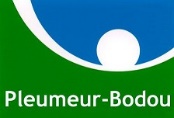 Mairie - Tél : 02 96 23 91 17 - www.pleumeurbodou.comREGLEMENT INTERIEUR du CITY STADEDISPOSITIONS GENERALESLe city stade est un équipement sportif communal ouvert à tous en libre accèsLa mairie met à disposition des usagers l’équipement et en assure l’entretien et la mise en conformitéL’équipement à une vocation d’utilisation de loisirs sportifsLa mairie n’assure aucune surveillance des usagersLa mairie ne pourra être tenue pour responsable de l’utilisation, normale ou anormale de l’équipement, sauf pour les activités qu’elle organise et encadre.La mairie peut organiser des activités, évènements ou compétitions. Dans ce cas, l’utilisation par la mairie est prioritaire sur toute autre utilisation en libre accès.Il est conseillé d’être au minimum deux personnes pour utiliser l’équipementEnfants et personnes de 8 ans et + : accès autorisé sans surveillanceEnfants de moins de 8 ans : accès en présence d’un adulte responsableChaque utilisateur-utilisatrice utilise l’équipement sous sa propre responsabilité ou celle de son responsable légal.ACTIVITES AUTORISEESFOOT – HAND - BASKET – VOLLEY – HOCKEY – BADMINTON – TENNIS – TENNIS-BALLONOBLIGATIONS pour les USAGERS-ERESPrendre connaissance du présent règlementAccepter et se conformer aux règles d’utilisations décrites dans ce règlementAccepter les risques liés aux pratiques sportives autorisées dans l’équipementPorter et utiliser les équipements de sécurité nécessaires à sa propre sécuritéVeiller à sa propre sécurité et à celle des autres utilisateursAvoir un comportement responsable vis-à-vis de l’équipement et des autres personnesRespecter le voisinageLaisser les lieux propresAvoir souscrit où être couvert par une assurance en responsabilité civile couvrant les dommages matériels et corporels causés à autruiSignaler en mairie tout problème ou dégradation présentant un risque ou un dangerINTERDICTIONS pour les USAGERS-ERES Chaussures à cramponsVélo-vtt-trottinette-roller-skate-cyclomoteurCigarette-bouteille en verre-alcool-feux-barbecueAnimaux Toute autre utilisation que celles sportives prévues dans ce règlementD’ajouter, même de façon provisoire, toute sorte d’obstacle, de structure ou autre matériel non autoriséD’organiser toute manifestation (démonstrations, épreuves sportives, tournois…) sans une autorisation auprès de la mairieCODE du PRATIQUANT J’adopte un comportement responsable et respectueux vis-à-vis des autres personnes et des équipements sportifs.Je respecte, j’aide et je conseille les autres pratiquantsJe mets mes emballages à la poubelleNUMEROS D’APPEL en cas D’ACCIDENT : 17 - POLICE SECOURS15 - SAMU18 - POMPIERS112- N° SECOURS INTERNATIONALLors de l’appel, prononcer calmement le message suivant et écoutez les consignes données au téléphone:Bonjour, je m’appelle : Prénom, nomJe suis à Pleumeur-Bodou, au City-Stade à côté du stade de footIl s’est passé : dégradations, violences, accident…Il y a : …nombre de blessésIl est, ils sont : conscient, inconscient, …Voici les blessures que je vois : saignement, plaie ouverte, bras cassé…Voici mon numéro de téléphone : …Est-ce que je peux raccrocher ? attendre la réponse au téléphone.En cas de blessure ou d’accident grave, protégez et restez à côté de la personne jusqu’à l’arrivée des secours.Mairie - Tél : 02 96 23 91 17 - www.pleumeurbodou.comREGLEMENT INTERIEUR du SKATE PARCDISPOSITIONS GENERALESLe skate parc est un équipement sportif communal ouvert à tous en libre accèsLa mairie met à disposition des usagers l’équipement et en assure l’entretien et la mise en conformitéL’équipement à une vocation d’utilisation de loisirs sportifsLa mairie n’assure aucune surveillance des usagersLa mairie ne pourra être tenue pour responsable de l’utilisation, normale ou anormale de l’équipement, sauf pour les activités qu’elle organise et encadre.La mairie peut organiser des activités, évènements ou compétitions. Dans ce cas, l’utilisation par la mairie est prioritaire sur toute autre utilisation en libre accès.Il est conseillé d’être au minimum deux personnes pour utiliser l’équipementEnfants et personnes de 8 ans et + : accès autorisé sans surveillanceEnfants de moins de 8 ans : accès en présence d’un adulte responsableChaque utilisateur-utilisatrice utilise l’équipement sous sa propre responsabilité ou celle de son responsable légal.ACTIVITES AUTORISEESSKATE-SNAKE, BMX- VTT, ROLLER, TROTINETTE OBLIGATIONS pour les UTILISATEURS-UTILISATRICESPrendre connaissance du présent règlementAccepter et se conformer aux règles d’utilisations décrites dans ce règlementAccepter les risques liés aux pratiques sportives autorisées dans l’équipementPorter et utiliser les équipements de sécurité nécessaires à sa propre sécuritéVeiller à sa propre sécurité et à celle des autres utilisateursAvoir un comportement responsable vis-à-vis de l’équipement et des autres personnesRespecter le voisinageLaisser les lieux propresAvoir souscrit où être couvert par une assurance en responsabilité civile couvrant les dommages matériels et corporels causés à autruiSignaler en mairie tout problème ou dégradation présentant un risque ou un dangerINTERDICTIONS  pour les UTILISATEURS-UTILISATRICESCyclomoteurCigarette-bouteille en verre-alcool-feux-barbecueAnimaux Toute autre utilisation que celles sportives prévues dans ce règlementD’ajouter, même de façon provisoire, toute sorte d’obstacle, de structure ou autre matériel non autoriséD’organiser toute manifestation (démonstrations, épreuves sportives, tournois…) sans une autorisation auprès de la mairieCODE du PRATIQUANT J’adopte un comportement responsable et respectueux vis-à-vis des autres personnes et des équipements sportifs.Je respecte, j’aide et je conseille les autres pratiquantsJe mets mes emballages à la poubelleNUMEROS D’APPEL en cas D’ACCIDENT: 17 - POLICE SECOURS15 - SAMU18 - POMPIERS112 - N° SECOURS INTERNATIONALLors de l’appel, prononcer calmement le message suivant et écoutez les consignes données au téléphone:Bonjour, je m’appelle : Prénom, nomJe suis à Pleumeur-Bodou, au City-Stade à côté du stade de footIl s’est passé : dégradations, violences, accident…Il y a : …nombre de blessésIl est, ils sont : conscient, inconscient, …Voici les blessures que je vois : saignement, plaie ouverte, bras cassé…Voici mon numéro de téléphone : …Est-ce que je peux raccrocher ? attendre la réponse au téléphone.En cas de blessure ou d’accident grave, protégez et restez à côté de la personne jusqu’à l’arrivée des secours.